Бюджетное  учреждение Орловской области дополнительного профессионального образования «Институт развития образования» проводит         Региональную олимпиаду о лесе в рамках празднования Международного дня лесов  (далее - Олимпиада) (основание: приказ от 21.03.2023 г. № 121-о).Олимпиада  проводится с 22 марта по 10 апреля 2023 года. Категория участников – обучающиеся 8 классов общеобразовательных организаций региона, проявляющие особые успехи и интерес в  изучении естственнонаучных дисциплин.Форма проведения олимпиады — очно-заочная.Зарегистрироваться на олимпиаду можно по ссылке:https://docs.google.com/forms/d/e/1FAIpQLSfPJDmojUamVyTxUQsBiRk-zTRrS-tBnr4R3_xl0WveH551-g/viewform?usp=sf_linkПросим довести данную информацию до сведения муниципальных органов, осуществляющих полномочия в сфере образования.Приложение:  положение  на 4 л. в 1 экз.Петракова Татьяна Владимировна89536232555Корякина Елена ВалерьевнаПОЛОЖЕНИЕо проведении региональной олимпиады о лесе,в рамках празднования Международного дня лесов.1. Общие положения1.1. Настоящее положение о  проведении региональной Олимпиады определяет порядок организации и проведения  Олимпиады; предоставления конкурсных материалов и критерии их оценки; определения победителей и призеров, а также выдачи сертификатов за участие в Олимпиаде.            1.2.  Цель Олимпиады - совершенствование экологического воспитания молодежи, повышение экологической культуры, формирование экологических компетенций обучающихся, привлечение обучающихся к практико - ориентированной деятельности.           1.3. Задачи Олимпиады: - развитие у обучающихся творческой инициативы и интереса к образовательному процессу, научной деятельности и исследовательской работе;- усиление мотивации к углубленному изучению естественно-экологических дисциплин;- содействие воспитанию ценностных ориентаций у обучающихся;- увеличение количества обучающихся, участвующих в конкурсных мероприятиях различного уровня;- формирование активной жизненной позиции.1.4. Олимпиада проводится в два тура:первый тур - дистанционный (отборочный)  24 марта 2023 года;второй тур – очный 8 апреля 2023 года2. Организация Олимпиады.2.1. Организационно-методическое сопровождение Олимпиады осуществляет отделы естественнонаучных и обществоведческих дисциплин бюджетного учреждения Орловской области дополнительного профессионального образования «Институт развития образования».2.2. Для подготовки и проведения олимпиады создаётся оргкомитет из числа представителей организатора. Бюджетное учреждение Орловской области дополнительного профессионального образования «Институт развития образования»:1) размещает информацию об олимпиаде (в том числе сведения, перечисленные в пункте 4 статьи 1057 Гражданского кодекса Российской Федерации) на сайте не позднее  22 марта 2023 года;2) принимает заявки на участие в олимпиаде;3) организует работу жюри Олимпиады в отборочном и очном турах;4) подводит итоги Олимпиады.2.3 Оценивание очного тура осуществляется последовательно на 2 этапах  (станциях):1)  морфология, физиология и экология растений и животных леса;2)  экспертно - экологическая.3. Требования к участникам Олимпиады.3.1. Для участия в региональной Олимпиаде  приглашаются учащиеся 8-х классов общеобразовательных организаций Орловской области, проявляющие особые успехи и интерес в  изучении естественнонаучных дисциплин.От общеобразовательной организации не более 5 человек.3.2. Для участия в Олимпиаде необходимо: - до 23 марта 2023 23ч.59мин. года зарегистрироваться в гугл-форме: https://docs.google.com/forms/d/e/1FAIpQLSfPJDmojUamVyTxUQsBiRk-zTRrS-tBnr4R3_xl0WveH551-g/viewform?usp=sf_linkпо истечению указанного времени регистрация будет завершена.- 24 марта 2023 года  с 06.00 до 23.59 решить олимпиадные задания в гугл-форме: https://docs.google.com/forms/d/e/1FAIpQLSeJ2zeMGmbjE96vdh5aV5J6je8_hkkcYwNq6ucF8IOIyPagbg/viewform?usp=sf_linkРегистрация участника олимпиады в гугл-форме является допуском к участию в мероприятии и приравнивается к автоматическому согласию на обработку персональных данных4. Порядок организации и проведения Олимпиады.4.1. Первый тур Олимпиады проводится с применением дистанционных технологий. Первый отборочный тур проводится в форме тестирования в гугл-формах. Время выполнения 45 мин.  Общая максимальная оценка за 1 тур- 40 баллов.Второй тур - выполнение заданий очного тура 60 баллов.4.2. График проведения этапов Олимпиады и другая важная информация о мероприятии будет рассылаться зарегистрированным участникам.4.3. Первый отборочный тур проводится в форме тестирования в гугл-формах. Время выполнения 45 мин. Участники, набравшие от 30 до 40 баллов, проходят во второй очный тур Олимпиады.4.4. Второй очный тур проводится в форме выполнения заданий на 2 станциях. Оценивается техника выполнения заданий, полнота и правильность ответов.5. Определение призёров и победителей5.1.Победители и призеры Олимпиады определяются по сумме баллов, набранных участниками в двух турах Олимпиады.5.2.Участники Олимпиады, набравшие наибольшее количество баллов, признаются победителями при условии, что количество набранных ими баллов превышает половину максимально возможных.5.3. В случае, когда ни один из участников Олимпиады не набрал более половины от максимально возможных баллов, определяются только призеры.5.4. Количество призеров Олимпиады не может превышать 50% от общего количества участников, вышедших во второй тур Олимпиады.5.5. Победителям Олимпиады вручаются дипломы победителей Олимпиады, призерам Олимпиады – дипломы призеров Олимпиады, участникам Олимпиады – сертификаты участников.5.6. Руководители школьных лесничеств, педагоги подготовившие победителей и призеров Олимпиады, отмечаются благодарностью организаторов Олимпиады.6. Координаторы.- Петракова Татьяна Владимировна,  тел.89536232555E-mail tv.petrakova@yandex.ru- Корякина Елена Валерьевна, тел.8(4862)552925E-mail geografia_orel@mail.ru- Демидова Анна Анатольевна, тел. 89103047577E-mail anadem1879@mail.ruЗаявкана участие в региональной олимпиады о лесе  в рамках празднования Международного дня лесов Бюджетное  учреждение Орловской области дополнительного профессионального образования «Институт развития образования»Бюджетное  учреждение Орловской области дополнительного профессионального образования «Институт развития образования»Бюджетное  учреждение Орловской области дополнительного профессионального образования «Институт развития образования»Бюджетное  учреждение Орловской области дополнительного профессионального образования «Институт развития образования»Бюджетное  учреждение Орловской области дополнительного профессионального образования «Институт развития образования»Бюджетное  учреждение Орловской области дополнительного профессионального образования «Институт развития образования»Руководителям муниципальных органов, осуществляющих полномочия в сфере образованияГерцена ул., д. 19,  Орёл, 302030;тел./факс (4862) 55-08-83 – приемная,  тел. (4862) 55-29-18; 54-05-97 –бухгалтерия E-mail:  ooiro@orel-region.ru                    сайт:  оиро.рфГерцена ул., д. 19,  Орёл, 302030;тел./факс (4862) 55-08-83 – приемная,  тел. (4862) 55-29-18; 54-05-97 –бухгалтерия E-mail:  ooiro@orel-region.ru                    сайт:  оиро.рфГерцена ул., д. 19,  Орёл, 302030;тел./факс (4862) 55-08-83 – приемная,  тел. (4862) 55-29-18; 54-05-97 –бухгалтерия E-mail:  ooiro@orel-region.ru                    сайт:  оиро.рфГерцена ул., д. 19,  Орёл, 302030;тел./факс (4862) 55-08-83 – приемная,  тел. (4862) 55-29-18; 54-05-97 –бухгалтерия E-mail:  ooiro@orel-region.ru                    сайт:  оиро.рфГерцена ул., д. 19,  Орёл, 302030;тел./факс (4862) 55-08-83 – приемная,  тел. (4862) 55-29-18; 54-05-97 –бухгалтерия E-mail:  ooiro@orel-region.ru                    сайт:  оиро.рфГерцена ул., д. 19,  Орёл, 302030;тел./факс (4862) 55-08-83 – приемная,  тел. (4862) 55-29-18; 54-05-97 –бухгалтерия E-mail:  ooiro@orel-region.ru                    сайт:  оиро.рфРуководителям муниципальных органов, осуществляющих полномочия в сфере образованияОКПО 02088660, ОГРН 1025700766970,  ИНН 5751009831, КПП 575101001ОКПО 02088660, ОГРН 1025700766970,  ИНН 5751009831, КПП 575101001ОКПО 02088660, ОГРН 1025700766970,  ИНН 5751009831, КПП 575101001ОКПО 02088660, ОГРН 1025700766970,  ИНН 5751009831, КПП 575101001ОКПО 02088660, ОГРН 1025700766970,  ИНН 5751009831, КПП 575101001ОКПО 02088660, ОГРН 1025700766970,  ИНН 5751009831, КПП 575101001Руководителям муниципальных органов, осуществляющих полномочия в сфере образования     21 марта 2023  г.      21 марта 2023  г.      21 марта 2023  г.      21 марта 2023  г. №5735-5761Руководителям муниципальных органов, осуществляющих полномочия в сфере образованияНа №отРуководителям муниципальных органов, осуществляющих полномочия в сфере образованияИсполняющий обязанности директора, заместитель директора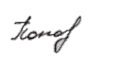            О. Н. Поповичева                                       Приложение Приложение к Положению о проведении региональной олимпиады о лесев рамках празднования Международного дня лесовФамилия, имя, отчество участника (ков)КлассМуниципальное образование (город/район)Полное наименование образовательной организации  (в соответствии с уставом)Контактный телефон, E-mail участникаСведения о педагоге наставнике (ФИО, контактный телефон, E-mail)